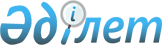 О некоторых вопросах приватизации коммунального имущества Восточно-Казахстанской области на 2014-2016 годы
					
			Утративший силу
			
			
		
					Постановление Восточно-Казахстанского областного акимата от 16 июня 2014 года N 158. Зарегистрировано Департаментом юстиции Восточно-Казахстанской области 17 июля 2014 года N 3400. Утратило силу - постановлением Восточно-Казахстанского областного акимата от 30 марта 2016 года N 85      Сноска. Утратило силу - постановлением Восточно-Казахстанского областного акимата от 30.03.2016 N 85 (вводится в действие по истечении десяти календарных дней после дня его первого официального опубликования).

      Примечание РЦПИ.

      В тексте документа сохранена пунктуация и орфография оригинала.

      В соответствии с подпунктами 2), 4)  статьи 17 Закона Республики Казахстан от 1 марта 2011 года "О государственном имуществе", подпунктом 2)  пункта 1,  пунктом 2 статьи 27 Закона Республики Казахстан от 23 января 2001 года "О местном государственном управлении и самоуправлении в Республике Казахстан", на основании  постановления Правительства Республики Казахстан от 31 марта 2014 года № 280 "О некоторых вопросах приватизации", Восточно – Казахстанский областной акимат ПОСТАНОВЛЯЕТ:

      1. Утвердить перечень организаций областной коммунальной собственности, подлежащих приватизации на 2014-2016 годы, согласно  приложению 1 к настоящему постановлению.

      2. Определить критерии по выбору видов отчуждения областного коммунального имущества, согласно  приложению 2 к настоящему постановлению.

      3. Акимам городов и районов утвердить перечни организаций районной (города областного значения) коммунальной собственности, согласно  перечню организаций коммунальной собственности, подлежащих приватизации, утвержденному постановлением Правительства Республики Казахстан от 31 марта 2014 года № 280 "О некоторых вопросах приватизации".

      4. Управлению финансов Восточно–Казахстанской области (Сапаргалиев М. К.) принять меры, вытекающие из настоящего постановления.

      5. Контроль за исполнением настоящего постановления возложить на заместителя акима области Сактаганова Н. А.

      6. Настоящее постановление вводится в действие по истечении десяти календарных дней после дня его первого официального опубликования.

 Перечень
организаций областной коммунальной собственности,
подлежащих приватизации на 2014-2016 годы Критерии
по выбору видов отчуждения коммунального имущества
					© 2012. РГП на ПХВ «Институт законодательства и правовой информации Республики Казахстан» Министерства юстиции Республики Казахстан
				Приложение 1 

к постановлению 

Восточно-Казахстанского

областного акимата 

от " 16 " июня 2014 года 

№ 158 

№

п/п

Наименование

предприятия

Размер государственного пакета акций (доли участия) передаваемого на приватизацию,

%

Срок

реализации, год

1

2

3

4

1

Коммунальное государственное казенное предприятие "Восточно-Казахстанский региональный центр переподготовки и повышения квалификации государственных служащих" аппарата акима Восточно-Казахстанской области

2014-2016

2

Коммунальное государственное казенное предприятие "Восточно-Казахстанский региональный научно-практический центр "Дарын" управления образования Восточно-Казахстанской области

2014-2016

3

Коммунальное государственное казенное предприятие "Областной центр дополнительного образования и физической культуры" управления образования Восточно-Казахстанской области

2014-2016

4

Государственное коммунальное казенное предприятие "Восточно-Казахстанский лингвистический центр" управления по развитию языков Восточно-Казахстанской области

2014-2016

5

Коммунальное государственное казенное предприятие "Центр проблем формирования здорового образа жизни города Семей" управления здравоохранения Восточно-Казахстанского областного акимата

2014-2016

6

Коммунальное государственное казенное предприятие "Гандбольный клуб" управления физической культуры и спорта Восточно-Казахстанской области

2014-2016

7

Коммунальное государственное казенное предприятие "Волейбольный клуб города Семей" управления физической культуры и спорта Восточно-Казахстанской области

2014-2016

8

Коммунальное государственное казенное предприятие "Волейбольный клуб города Усть-Каменогорска" управления физической культуры и спорта Восточно-Казахстанской области

2014-2016

9

Коммунальное государственное казенное предприятие "Физкультурно-оздоровительный комплекс" управления физической культуры и спорта Восточно-Казахстанской области

2014-2016

10

Коммунальное государственное предприятие на праве хозяйственного ведения "Восточно-Казахстанский областной центр формирования здорового образа жизни" управления здравоохранения Восточно-Казахстанского областного акимата

2014-2016

11

Коммунальное государственное предприятие "Восточно-Казахстанский областной протезно-ортопедический центр" управления координации занятости и социальных программ Восточно-Казахстанской области

2014-2016

12

Коммунальное государственное предприятие на праве хозяйственного ведения "ОблШығысЖол" управления пассажирского транспорта и автомобильных дорог Восточно-Казахстанской области

2014-2016

13

Акционерное общество "Региональный центр государственно-частного партнерства Восточно-Казахстанской области"

100

2014-2016

Приложение 2 

к постановлению 

Восточно-Казахстанского

областного акимата 

от " 16 " июня 2014 года 

№ 158 

№ п/п

Наименование критерия

Вид отчуждения

1

2

3

1

Отсутствие заинтересованности государства в сохранении контроля за деятельностью организации, неэффективность финансовых затрат по ее содержанию и эксплуатации

Аукцион

2

Наличие заинтересованности государства в установлении условий продажи и контроля организации на определенный период времени

Коммерческий

тендер

3

Наличие заинтересованности государства в финансовой стабилизации (оздоровлении) организации с привлечением необходимых финансовых средств

Доверительное управление с правом последующего выкупа

